   UBND HUYỆN KRÔNG NÔ                CỘNG HOÀ XÃ HỘI CHỦ NGHĨA VIỆT NAM TRƯỜNG THCS TT ĐĂK MÂM                       Độc lập - Tự do - Hạnh phúc 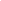 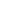        Số: 48/QĐ-THCSĐM                                Đăk Mâm, ngày 30 tháng 8 năm 2021QUYẾT ĐỊNHV/v thành lập Ban chỉ đạo phòng, chống dịch bệnh COVID-19năm học 2021–2022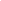 HIỆU TRƯỞNG TRƯỜNG THCS THỊ TRẤN ĐĂK MÂMCăn cứ Thông tư số 32/2020/TT-BGDĐT ngày 15 tháng 9 năm 2020 của Bộ Giáo dục và Đào tạo về việc ban hành điều lệ trường Trung học cơ sở, trường Trung học phổ thông và trường Phổ thông có nhiều cấp học;Căn cứ công văn số 6666/BYT-MT ngày 16 tháng 8 năm 2021 của Bộ Y tế về việc Hướng dẫn phòng, chống dịch COVID-19 tại cơ quan, đơn vị;Căn cứ hướng dẫn của các cấp về công tác phòng, chống dịch bệnh COVID-19;Xét đề nghị của bộ phận chuyên môn nhà trường.QUYẾT ĐỊNH:Điều 1. Thành lập Ban chỉ đạo phòng, chống dịch bệnh COVID-19 năm học 2021-2022, gồm các đồng chí có tên sau (danh sách đính kèm).Điều 2. Ban chỉ đạo phòng, chống dịch bệnh COVID-19 năm học 2021-2022 có trách nhiệm chỉ đạo, triển khai thực hiện có hiệu quả các hoạt động liên quan đến công tác phòng, chống dịch bệnh COVID-19 trong nhà trường; phân công thành viên phụ trách công việc, kiểm tra, giám sát và đánh giá các hoạt động triển khai phòng dịch bệnh COVID-19 trong nhà trường.Điều 3. Thành viên có tên tại Điều 1 và các bộ phận liên quan chịu trách nhiệm thi hành quyết định này.Quyết định có hiệu lưc kể từ ngày ký./.Nơi nhận:                                                                                  HIỆU TRƯỞNG- Phòng GD& ĐT (để BC);- Như Điều 3;- Lưu: VT.DANH SÁCH THÀNH VIÊN BAN CHỈ ĐẠO PHÒNG, CHỐNG DỊCH BỆNH COVID – 19 NĂM HỌC 2021-2022(Kèm theo Quyết định số: 48/QĐ-THCSĐM, ngày 30 tháng 8 năm 2021 của Hiệu trưởng trường THCS thị trấn Đăk Mâm)STTHọ và tênChức vụChức danh trong Ban chỉ đạo Ghi chú01Trần Xuân BảngHiệu trưởngTrưởng ban02Hoàng Đức ThuậnPhó Hiệu trưởngPhó ban thường trực03Trịnh Huy LiêmPhó Hiệu trưởngPhó ban04Nguyễn Văn ĐứcThư ký HĐThành viên 05Nguyễn Thị Thanh XuânChủ tịch Công đoànThành viên06Huỳnh Văn ÁiBí thư ĐTNThành viên07Lê Đức Khanh Tổng phụ trách đội Thành viên 08Nguyễn Thị Hồng SâmTT tổ Toán - TinThành viên09Bùi Thị ThúyTT tổ Ngữ vănThành viên10Nguyễn Hải ĐườngTT tổ Ngọai ngữThành viên11Dương Thị Hằng LênhTT tổ KHTNThành viên12Nguyễn Thủy NguyênTT tổ KHXHThành viên13Nguyễn Thị YếnTT năng khiếuThành viên14Huỳnh Thị Thanh NhànKế Toán Thành viên 15Lê Thị Loan Phụ trách công tácY tế Thành viên 16Nguyễn Văn Tuấn Bảo vệ Thành viên 